Erklärung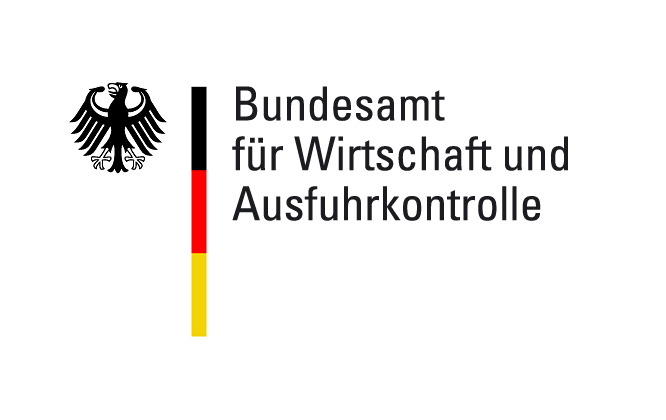  Ich/Wir erkläre(n), dass mein/unser Unternehmen (inkl. Dienstleister, Handwerk), weniger als 10 Beschäftigte und weniger als 1 Mio. Euro Jahresumsatz aufweist;	Ich/Wir erkläre(n), dass mein/unser Unternehmen (inkl. Dienstleister, Handwerk), weniger als 500 Beschäftigte und weniger als 50 Mio. Euro Jahresumsatz aufweist;	Ich/Wir erkläre(n), dass mein/unser Unternehmen (inkl. Dienstleister, Handwerk), mehr als 500 Beschäftigte oder einen Jahresumsatz von mehr als 50 Mio. Euro aufweist;Angabe nur notwendig bei Modulen Markterkundung, Geschäftsanbahnung und Leistungsschau	Ich/Wir erkläre(n), dass mein/unser Unternehmen sich nicht in einem Insolvenz- oder vergleichbaren gesetzlichen Verfahren der Liquidation befindet;	Ich/Wir erkläre(n), dass mein/unser Unternehmen die EU-Freigrenze für „De-minimis“-Beihilfen – unabhängig vom Beihilfegeber – in Höhe von 200.000,- EUR, unter Einbeziehung des zu erwartenden Beihilfebetrages, in den drei aufeinanderfolgenden Steuerjahren nicht überschritten hat. Ich/Wir erkläre(n), vorstehende Angaben nach besten Wissen und Gewissen gemacht zu haben und dass diese subventionserheblich im Sinne von § 264 StGB sind.     ____________________			______________________________________Datum, Ort					rechtsverbindliche Unterschrift/ FirmenstempelDie OECD-Leitsätze für multinationale Unternehmen für verantwortungsvolles unternehmerisches Verhalten bei Auslandsaktivitäten in den Bereichen Menschenrechte, Soziales, Umwelt, Korruptionsbekämpfung, Steuern, Verbraucherinteressen, Berichterstattung, Forschung und Wettbewerb (Informationen unter: http://www.bmwi.de/Redaktion/DE/Publikationen/Aussenwirtschaft/oecd-leitsaetze-fuer-multinationale-unternehmen.pdf?__blob=publicationFile&v=14), werden beachtet und umgesetzt. ____________________________________________________________________________Firmenname____________________________________________________________________________Firmenname____________________________________________________________________________Firmenname____________________________________________________________________________Firmenname____________________________________________________________________________Firmenname__________________________________Straße / Hausnummer_______PLZ_____________________________Ort_____________________________Ort_____________________________Ort__________________________________Projektleiter/-in_________________________________________________E-Mail-Adresse (möglichst Personenbezogen)_________________________________________________E-Mail-Adresse (möglichst Personenbezogen)_________________________________________________E-Mail-Adresse (möglichst Personenbezogen)______________Anzahl Beschäftigte______________________________________Jahresumsatz in Euro______________________________________Jahresumsatz in Euro______________________________________Jahresumsatz in Euro_________________________________________________________________________Branchen-/Wirtschaftsbereich_________________________________________________________________________Branchen-/Wirtschaftsbereich_________________________________________________________________________Branchen-/WirtschaftsbereichDatenschutzhinweis:Der computergestützten Erfassung, Speicherung und Weitergabe der Firmendaten an Dritte wird zugestimmt. Es gelten die Bestimmungen der §§ 11 und 28 BDSG.